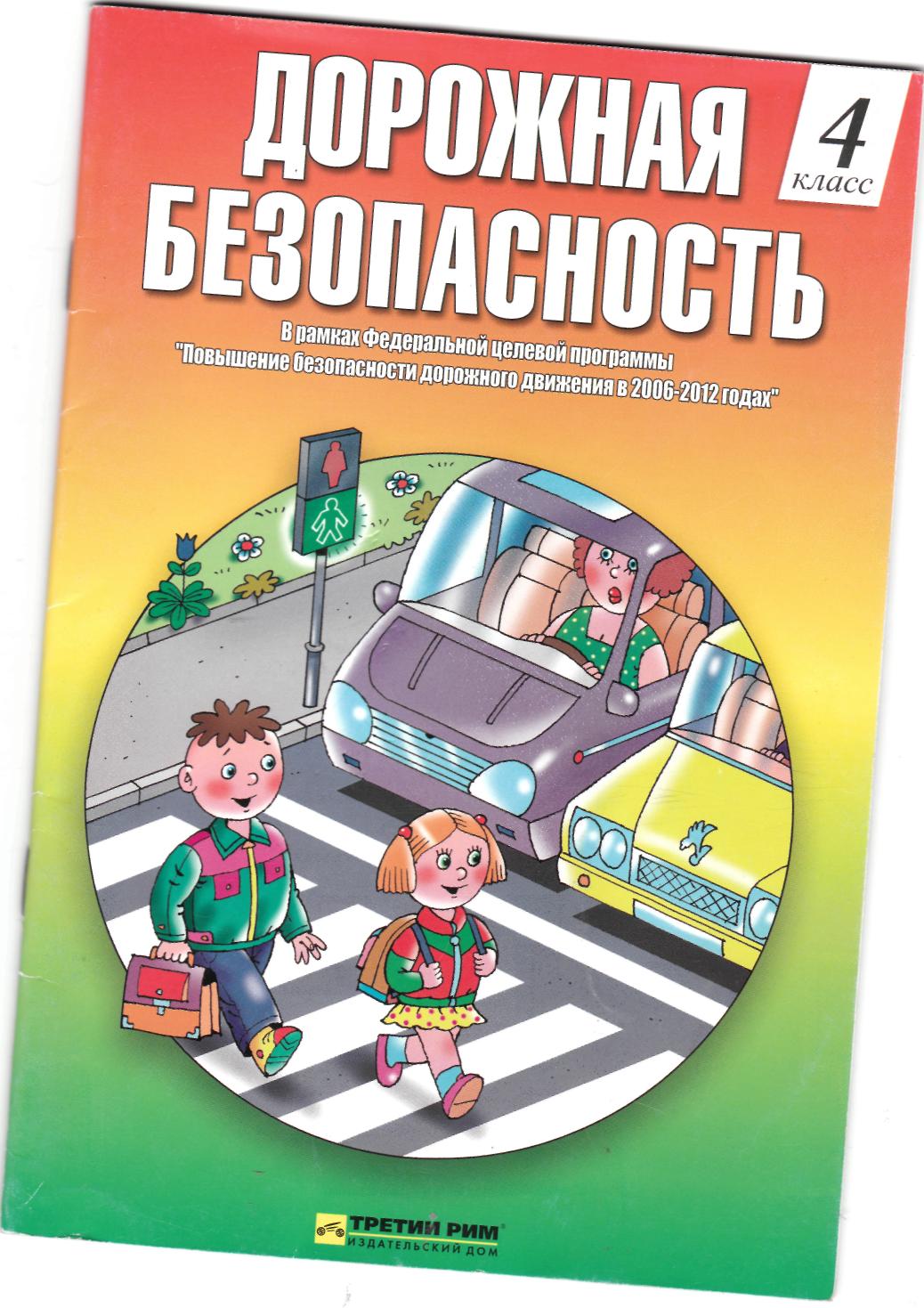 Руководитель: Скворцова О.А.Анализ работы отряда ЮИД за 2016-17 учебный год.В 2016-2017 учебном году в состав отряда входило 18 учащихся 5-6-7 классов. Всего было проведено 36 занятий. Все занятия направлены на профилактику детского дорожно-транспортного травматизма. Члены отряда занимались углубленным изучением правил дорожного движения и отработкой навыков оказания первой медицинской помощи пострадавшим при автодорожных  происшествиях. ЮИДовцы активно принимали участие в организации и проведении общешкольных и классных мероприятий по безопасности дорожного движения. Занимались подбором материалов для проведения  тематических классных часов. Проводили совместно с сотрудниками ГИБДД профилактические акции. Команда ЮИДовцев участвовала в региональном этапе Безопасное колесо и заняла среди 24 команд Ярославской области -4 место. Члены отряда ЮИД в октябре представляли Ярославскую область на  Межгосударственном Слёте юных инспекторов движения во Всероссийском лагере «Смена», на котором делились опытом деятельности. Всего в слёте участвовало 27 команд из регионов и республик РФ, Белоруссии, Казахстана. В ноябре команда ЮИД стала победителем заняла 1 место в муниципальном фестивале-конкурсе «Безопасное движение – это жизнь.». Команда ЮИДовцев участвовала  в региональном Слёте юных инспекторов движения и заняла 2 место .Члены отряда оказывали помощь в организации тематических мероприятий для учащихся начального звена и воспитанников детских садов. Участвовали в проведении  для них практических занятий на школьной автоплощадке. Всего ими было проведено 8 занятий с дошкольниками и 4 игровые программы. В течение учебного года ЮИДовцы совместно с сотрудниками ОГИБДД проводили профилактические занятия по правилам дорожного движения с обучающимися сельских школ всего ими было проведено 5 занятий.  Совместно с учащимися школы ребята принимали участие в оформлении общешкольных Уголков безопасности, предоставляли сменный материал для их разделов.Традиционно в мае члены отряда ЮИД защищали честь школы на районных соревнованиях «Безопасное колесо». Команда успешно прошла все этапы  и стала победителем муниципального этапа Всероссийского конкурса, заняла 1 место.. Соревнования регионального этапа проходили 2 дня,в оздоровительном лагере Берёзка, в них приняли участие 27 команд. Итогом выступления команды ЮИД -   4 место.Юидовцы  поддерживают тесную связь с районным отделом ГИБДД. Провели совместно с сотрудниками 15 профилактических рейдов и  акций на улицах города, 8 тематических занятий для школьников и воспитанников детских садов. «Внимание -дети!»- 2 рейда, Засветись», «Пешеходный переход», «Выбери жизнь- пристегнись!», «Главная дорога детям», «Внимание, пешеход!», «Автокресло-детям» «Родитель- ты за всё в ответе!» и другие. К ним ребята готовились заранее: проводили заседания отряда, на которых определяли цели и задачи акций, тематических мероприятий  и решали, какие материалы подготовить, а также  утверждали  сроки проведения, назначали ответственных за подготовку и проведение на отдельных этапах работы. Членами отряда ЮИД, на школьном сайте создана страничка  «Школа безопасности». На ней размещена информация о деятельности отряда, его успехах и проблемах. Принцип детского самоуправления , используемый в деятельности отряда ЮИД, благоприятно влияет на специализацию обучающихся и способствует воспитанию правопослушного гражданина.Руководитель-преподаватель-организатор ОБЖ Скворцова О.А.Количество членов отряда ЮИД на 2017-18   уч.год.-15 чел.           Пояснительная запискаДеятельность отряда ЮИД  представляет собой вариант программы организации внеурочной деятельности  по профилактике детского дорожно-транспортного травматизма .Данная программа - нетрадиционный подход  к обучению школьников правилам дорожного движения и  воспитания культуры поведения на дороге . Она предусматривает системную работу в следующих направлениях:Обучение теоретическим знаниям( вербальная информация, экскурсии, просмотры обучающих фильмов)Развитие практических навыков и применение их в реальных условиях дороги ( интерактивные обучающие программы, сюжетно-ролевые игры, решение ситуационных задач, занятия на школьной автополщадке)Агитационно - пропагандистская, проектная и творческая деятельность(совместные с сотрудниками ГИБДД акции, рейды на дорогах, тематические мероприятия для учащихся младших классов и воспитанников дошкольных учреждений, создание тематических буклетов, презентаций видеороликов).Цель: формирование у учащихся  культуры поведения на дорогах, гражданской ответственности и правового сознания, отношения к своей жизни и жизни окружающих, как к ценности, а также активная адаптация к росту интенсивности движения на дорогах .Практическая необходимость и жизненная значимость занятий состоит в том,  что они являются предметом прямого воздействия на безопасность и здоровье каждого ребёнка.Приоритетные задачи программы:формирование совокупности устойчивых форм поведения учащихся на дороге, в общественном транспорте, случаях чрезвычайных ситуаций, через использование инновационных технологий и сочетании различных форм, методов, приёмов обучения и воспитания;обучение навыкам безопасного движения по улицам и дорогам в практической деятельности в ходе занятий на школьной автоплощадке; расширение содержания курса ПДД через связь с другими науками и областями человеческой деятельности, интеграции курса в различные структуры учебно-воспитательного процесса;формирование умений и навыков пропагандисткой и агитационной деятельности и развитие у учащихся потребности  активного участия в профилактике детского дорожно-транспортного травматизма;развитие  сотрудничества образовательного учреждения с ГИБДД и другими заинтересованными структурами  по вопросу предупреждения детского дорожно-транспортного травматизма;использование имеющейся материально-технической базы школы для обучения и воспитания грамотных участников дорожного движения;Условия реализации программыВажнейшими условиями подготовки детей к их безопасному участию в дорожном движении являются:- наличие соответствующей требованиям времени мощной учебой, методической и материальной базы для обучения;- организация обучения с использованием имеющихся для этой цели средств, методов и форм обучения. А если таковых недостаточно, то необходимо разрабатывать новые, более эффективные, и активно применять их в практической деятельности;- обучение должно проходить там, где проходят жизнь и деятельность ребенка, с учетом возрастных и психологических особенностей детей, с осуществлением личностного подхода в учебно-воспитательном процессе;- обеспечение стойкой мотивации, заинтересованности к изучаемому материалу, создание ситуации успеха;- взаимное обогащение учащихся через организацию совместных действий, коммуникацию, общение, рефлексию, в которой устанавливается отношение ученика к собственной работе, собственным действия и обеспечивается адекватная коррекция этих действий;- пропаганда знаний безопасности дорожного движения. Существует и дополнительные условия достижения целей и задач программы:- расширение возможностей использования современных компьютерных технологий в различных структурных элементах среды обучения и воспитания; - повышение уровня оснащенности кабинета ПДД и автогородка, позволяющих на практике осваивать полученные знания;- расширение сотрудничества между детьми и сотрудниками ГИБДД;- оперативность и объективность контроля знаний.       Утверждаю                                                     Директор школы:                Т.Л.АкимоваУчебно-тематический план работы отряда ЮИДМОБУ «Средняя школа №2» на 2017-18 учебный  годМуниципальное общеобразовательное бюджетное учреждение «Средняя школа  №2»Деятельность отряда ЮИДАнализ работы,Учебно-тематический плангАВРИЛОВ – яМ2017№ п/пМесяцСодержание занятий1СентябрьОбщий сбор членов отряда ЮИД. Выборы штаба. Распределение обязанностей. Знакомство с планом работы на год.Месячник безопасности Внимание ,дети ( по отдельному плану)Акция «Возьми ребёнка за руку» Акция «За безопасность на дорогах»Интерактивная программа«Лаборатория безопасности» в рамках проекта Дари добро «Неделя безопасности»Экскурсии для учащихся 1-4 классовУчастие в подготовке и проведении тематических занятийПодготовка и проведение бесед по правилам дорожного движения в 1-8 классах .Оформление рубрик школьного «Уголка безопасности»Рейды: «Самый классный уголок безопасности»                    «Самый безопасный маршрут в школу»2.ОктябрьПодготовка презентации  и  участие команды ЮИД в районном конкурсе «Безопасное движение-это жизнь!»Выступление команды ЮИД в региональном этапе  Всероссийского конкурса Безопасное колесоЗанятия с воспитанниками детского сада Профилактические индивидуальные беседы с нарушителями ПДД3.НоябрьЗанятие «Безопасные дороги» для 1 классаПодготовка и проведение мероприятия  в лагере «Светофор собирает друзей»Подготовка и проведение занятия с воспитанниками детского сада  «Путешествие в страну дорожных знаков».Обзор выпусков газеты «ДДД»Подготовка и проведение акции День памяти жертв ДТП  Профилактические беседы с нарушителями ПДД.4.ДекабрьПроведение в 1-7 классах  викторины «Пешеход». Подведение итогов. Выявление лучших знатоков правил дорожного движения.Подготовка материла и оформление рубрик Уголка безопасности.Проведение предканикулярных тематических профилактических бесед , конкурсов«Безопасность на зимних дорогах» в 1-8 классах.5.ЯнварьПодготовка и проведение праздника для учащихся начального звена «Дорожная грамота».Индивидуальные профилактические беседы с учащимися «группы риска» .Составление буклета на тему «Безопасные дороги».Практическое занятие на автоплощадке «Фигурное вождение велосипеда»Акция Внимание, детиФестиваль «Дари добро»6.ФевральОбновление макетов  и светофоров для школьной автоплощадки.Практическое занятие  для ЮИДовцев «Знаки регулировщика» с сотрудниками ОГИБДД.Проведения занятия  на  автоплощадке для учащихся 1-4 классов «Переход перекрестков».Практическое занятие «Первая помощь при автодорожном происшествии»7.МартПроведение зачетных занятий по правилам дорожного движения в 5-8 классах.Проверка знаний правил для пешеходов среди учащихся 1-4 классов.Обновление макетов дорожных знаков для площадки.Занятие  «Юный регулировщик»Практическое занятие «Дорожные знаки»Интерактивная игра для учащихся лагеря «Азбука безопасности»8.АпрельПодготовка команды  к районному смотру-конкурсу «Безопасное колесо».Оформление творческой работы на конкурс «Мы –за безопасность на дорогах!»Практические занятия  на школьной площадке с велосипедистами.Подготовка и проведение игры для учащихся 4-5 классов «Пешеходы и водители».9.МайУчастие в подготовке и проведении  в школе «Неделю безопасности».Рейд совместно с сотрудниками ОГИБДД «Внимание, дети!»Выступление агитбригады «Светофор» в дошкольном детском учреждении.Подведение итогов работы отряда ЮИД.10.Июнь1. Участие членов отряда ЮИД в работе летнего оздоровительного лагеря.